关于2022-2023学年第2学期教学任务安排的通知各学院、各相关部门： 2022-2023学年第2学期全校各专业的教学任务即将通过教务管理系统下达，课程教学分为袁家岗校区和缙云校区两个地点进行。为确保各项教学安排的顺利完成，现将有关事项通知如下：一、两校区教学、实习专业总体安排2022-2023学年第2学期两校区教学或下基地实习专业情况详见附件2。新老校区搬迁所需教学用车，由各院系自行联系车辆搬迁，费用由所属院系支付。请各院系统筹所管辖专业学生的实习安排，在所管辖专业进入实习前2周，将实习计划报学校教务处实践管理科备案；各院系部所辖专业的专业实习教学用车由各院系自行联系车辆。二、教学任务核对与下达由于目前新老培养计划正在过渡，为避免课程任务的漏下、错下，请各院系教学管理人员于9月23日前登录教务系统，通过路径“培养方案→学期执行计划查询和核对→网上核对并确认”核对并确认所辖专业（普通本科、成教、双专业、微专业）各年级下学期计划任务。核对无误后，再输出打印后由院系教学管理人员和分管教学领导签字盖章后报学校教务科（本项工作完成情况将计入院系年终教学考核）。院系核对和确认后，教务处才能下达教学任务、拆、合班和安排实验组数。核对过程中，如发现与该专业教学计划不符的课程或其他问题时，应及时与学校教务科联系更正。如需对原计划课程做出调整，院系应提交有分管领导签字盖章的书面论证报告，经教务处审批同意后再行修改。三、教学任务落实1.落实开课教研室教务处完成教学任务拆、合班和指定实验分组数上限后，由院系教务管理人员于9月30日前进入教务系统“教学任务→院系任务维护→修改/批量修改教研室”，落实下学期本院系承担课程的开课教研室。开课教研室安排后，才能进行后续的授课教师和实验分组安排工作。外国语学院、体育医学学院需在10月5日前与教务处协商完成板块课程、理论与实验课程时间段的分配，以便排课的顺利进行。2.安排授课教师和实验分组各教研室于10月4日-10月10日登录教务管理系统“教学任务→教研室任务维护→修改→提交审核”，安排本教研室各门课程的教学秘书、领导课程教师和具体实验分组。教研室提交审核后，才能进行后续的指定教材、排课、教学日历填报等工作。在安排授课教师时，应注意以下事项：（1）留学生授课教师原则上应安排具有三个月以上出国留学经历或参加过英语提高班培训的教师，且需经过试讲，试讲合格后才能安排给留学生授课。如有特殊情况，须报教务处审批。（2）因成教课程不参加网上评教，故不能安排教师仅上成教课程。（3）教学秘书、课程领导教师均可登录教务系统填报教学日历，课程成绩录入只能用教学秘书账号进行。四、教学任务书打印在教学任务落实完后，各院系可以联系教务处打印教学任务书。教学任务书加盖分管校长签章后有效，院系必须以教务处打印签章后的正式教学任务书为依据落实和执行教学任务，不得擅自修改教学任务书。五、课表编排学校使用教务管理系统进行排课，具体安排如下：1.排课的专业层次及分配：课表编排专业和学期分配原则上按重医大教〔2008〕106号文件进行。所有院系的普通本科和成教业余课表均采用教务管理系统排课。2.行课时间：正常授课节次为上午1-5节，下午8-11节，晚上15-17节。机动时间（6-7节，12-14节，18节）主要用于时间超长的实验课安排，其他课程原则上禁止安排在机动时间上课。袁家岗校区的成人业余班上午可从第2节开始，下午可从第7节开始，晚上可从第14节开始。3.课表编排时间为10月12日-11月18日。所有的必修课和限定选修课均由各排课部门安排在各专业班级课表上，全校性公共选修课由教务科单独安排。4.课表编排应遵循教育教学规律，在充分利用现有教学资源的情况下，保证学生班级课程分布相对均匀并具有连续性，要以有利于学生获取知识为前提。教师理论课教学原则上不超过3学时，实验课原则上不超过4学时，每个教师每天上理论课原则上不超过6学时。如因教师人数少、教学资源限制等原因出现教学安排困难需要调整或教学场地有特殊要求、教学内容较多导致授课时间延长等特殊情况的，应提出申请，报教务处审批，同时教学秘书应及时告知教务处排课人员在课表上单独备注。5.各院系负责的课表编排工作应于11月11日前结束。课表编排时各院系及教研室应统筹考虑，防止出现授课教师、授课班级、授课场地冲突等情况发生，如有调整应及时通知教务科。各院系在课表编排过程中应严格按照学校相关规定规范排课，加强部门间沟通协调，出现困难应及时告知教务处，便于及时协调和解决。院系各教研室到教务科排课情况及自排课完成情况将计入院系年终教学考核。6.教室安排。教学设施管理科负责安排两个校区的上课教室（12月2日前），编排两个校区的教室课表，统计教室使用情况，负责教室调度等相关工作。对于部分实验内容需在教室上或线上线下混合教学的课程，请排课教师提前与教学设施管理科联系。7.实验课表编排。实验教学管理中心负责实验室课表编排及实验室调度等相关工作。如因实验室或任课教师限制及实验内容超长等原因，导致实验课表的时间节次等信息与教务处排定的课表或学校行课时间不一致时，各院系相关教研室或实验室教学秘书务必主动、及时向教务处排课老师处反馈，及时在课表上更新和注明实际授课时间，务必保持实验课表与教务处课表一致，同时应在教学日历上注明实际授课时间。8.课表核对。上课教室安排完后，各院系应登录教务系统核对所有课表，有特殊情况时请在课表备注说明。各教研室应根据教学任务书对所承担课程的课表进行仔细核对，防止出现授课教师、授课班级、授课场地冲突等情况，并填写附件4“教学任务安排情况核查表”和附件5专业培养计划与课表情况核查表。各院系应根据教学计划和教学任务书对所辖专业各年级课表进行仔细核对，并于12月23日前报送带有院系管理部门和分管领导签字盖章的附件4、附件5、所辖专业电子文档至教务科备案（纸质课表可另行报送），如有调整应及时通知教务处（以上材料报送情况将计入院系年终教学考核）。9.课表发布和查询。教务科于12月23日前发布正式课表，课表一旦公布后原则上不再调整。各院系、教研室、学办、教师和学生均自行登录教务管理系统查询课表。各院系自行编排的课表应及时通知教研室、教师、学办和学生，同时发送给承担课程的其他学院。六、教学日历填报与审核教研室账号、教学秘书和领导本课程教师的个人账号均可以登录教务系统进行教学日历填报。根据本次教学安排，各教研室和授课教师应于12月16日前登录教务管理系统完成教学日历填报并提交审核。（一）教学日历填报1.教学日历的学时、授课教师、实验分组等信息务必要填写清楚和准确，教务系统将全部依据教学日历来进行教学工作量核算、学生评教、调停课申请，并根据教学日历填写情况生成教师的个人课表。2.应严格按照校历和教学大纲填写教学日历，教学日历授课日期、周数、节次等信息应严格按照课表安排填报，授课时间务必和课表保持一致，因授课内容超长与学校行课时间不一致时，应在教学日历上注明具体授课时间；3.实验内容填报时，即使每次实验分组的实验教师相同，也必须填写每一次实验、每一个实验小组的授课教师及实验学时数；4.原则上应至少安排两名教师承担同一门课程的理论课教学，初级职称教师不能单独承担一门课程的教学或作为领导本课程的老师，如有特殊情况须报教务处审批；5.应写明每次授课或实验、实习内容和学时，考试、复习等环节不能作为授课内容填写；6.如利用平台开展线上线下混合式教学时，应在授课内容后面注明。7.教学录像可作为教学资料，用来引导学生进行思考和讨论。在课堂教学中，不能将主要精力放在观看录相上，填报教学日历授课内容时，不应将整节课安排成观看录相，建议将录像内容上传至学校在线教学平台供学生学习；7.国家法定节假日当天（不含调休日）、运动会期间均不安排授课（成人分段班除外）。（二）教学日历审核1.教学秘书和教研室主任（或课程负责人）应根据教学任务书和课表，在教务系统上进行初审，核对教学日历有无漏填，核对教学日历授课时间与课表是否一致，同时对授课内容和授课教师进行审核把关。请务必仔细审核，防止授课教师冲突、授课时间与课表不一致等情况发生，对不符合要求的教学日历要及时更正。2.院系教学管理部门通过教务系统对教研室提交的教学日历进行再次审核，主要审核填报格式、教师职称、授课学时、授课时间等内容，审核完毕后提交教务处审核。对不符合要求的教学日历要及时返回教研室更正。3.经教务处审核完成的教学日历，由教学秘书、教研室主任（或课程负责人）、院系教学管理部门和院系分管领导签字盖章后，由院系汇总收齐后于12月23日前报学校教务处。教学日历报送情况将计入院系年终教学考核。八、学生选课为规范管理，所有课程均由学生根据本人实际情况按学校规定进入教务管理系统选修课程，不得由任课教师或其他人员随意添加学生名单。凡未登录教务管理系统选修的学生，所上课程均不记载成绩。凡选课人数不足20人的课程，学校不单独开班，请任课教师和学生及时登录教务系统查询选课结果。1.必修课：必修课由学生本人登录教务系统选课，选课时间另行通知。2.限定选修课：为保证学生正常选课，请教研室于10月7日前安排好各门限选课的教学秘书和课程领导教师，如部分课程有选课人数限制请及时报教务科处理。学校预计于10月10日-10月14日开放给学生选课。3.公共选修课：请主讲教师认真填报全校性公共选修课教学要求，对选修的人数、专业、年级、上课时间的要求填写后由院系汇总于11月18日前报学校教务科。公共选修课的上课时间为学期开学后第三周，选课时间另行通知。九、实验课安排1.教学任务书下到实验教学管理中心的独立设置的实验课：该类课程由实验教学管理中心负责填写教学日历、联系上课时间、落实上课的实验室、排课以及实验课的准备工作、组织学生考试、报送成绩等教学运行过程中的具体事宜，其他相关院系密切配合。2.教学任务书下到各院系的课内实验或独立设置的实验课：该类实验课的安排由接收学校教学任务书的学院负责填写教学日历、联系上课时间、落实上课的实验室和实验课的准备工作、组织学生考试、报送成绩等教学运行过程中的具体事宜；凡是实验课教学地点需在缙云校区实验教学中心进行的，应主动与实验教学管理中心联系，实验教学管理中心密切配合作好课程教学的相关准备工作。请各学院高度重视教学任务安排工作，积极组织学院教学管理部门和教研室按学校要求认真、及时、准确地完成好以上各项工作。 附件：1. 2022-2023学年校历2.2023年1月两校区教学实习情况3.2022-2023学年第2学期教学任务时间安排表4. 教学任务安排情况核查表5.专业培养计划与课表情况核查表6.教学任务安排流程图重庆医科大学教务处                                     2022年9月22日          附件1附件22023年1月两校区教学实习专业附件32022-2023学年第2学期教学任务安排时间表请各院系和教研室严格按照各时间节点完成各项工作，在各时间节点，教务处不再提醒。各时间节点应完成的工作和材料上报情况，将计入院系年终绩效考核。附件42022-2023学年第2学期教研室（课程组）教学任务安排情况核查表学院名称:	                开课教研室（课程组）:               填表时间:    年    月    日核对人签字：                                   教研室主任（课程负责人）签字：院系（部）教学管理人员签字：                   院系（部）领导签字：附件5附件6重庆医科大学教学任务安排流程图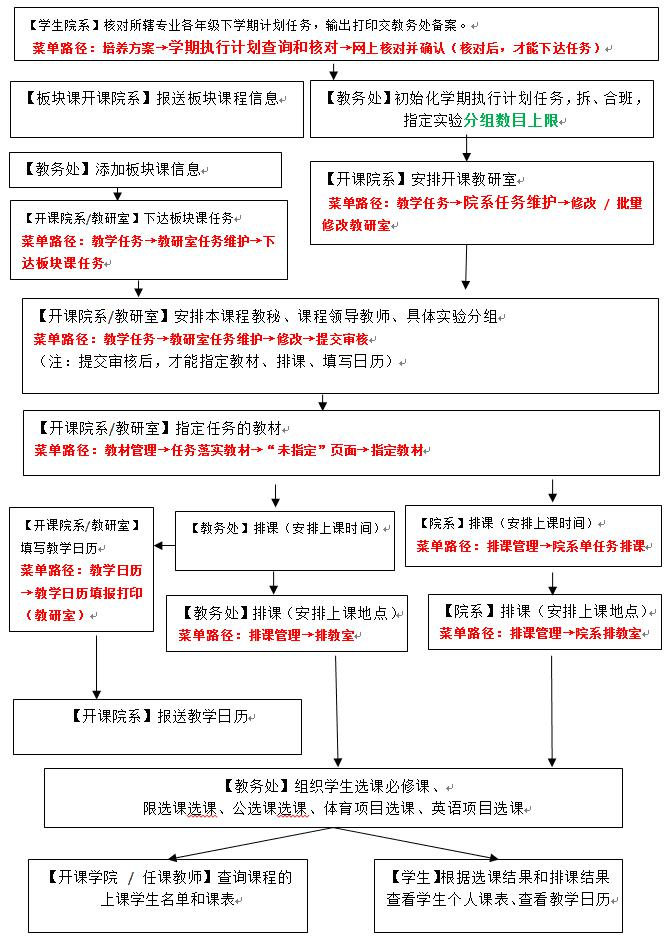 重庆医科大学2022-2023学年校历重庆医科大学2022-2023学年校历重庆医科大学2022-2023学年校历重庆医科大学2022-2023学年校历重庆医科大学2022-2023学年校历重庆医科大学2022-2023学年校历重庆医科大学2022-2023学年校历重庆医科大学2022-2023学年校历重庆医科大学2022-2023学年校历重庆医科大学2022-2023学年校历重庆医科大学2022-2023学年校历重庆医科大学2022-2023学年校历重庆医科大学2022-2023学年校历重庆医科大学2022-2023学年校历重庆医科大学2022-2023学年校历重庆医科大学2022-2023学年校历重庆医科大学2022-2023学年校历重庆医科大学2022-2023学年校历重庆医科大学2022-2023学年校历重庆医科大学2022-2023学年校历第一学期一二三四五六日第二学期一二三四五六日第一学期八月22232425262728第二学期二月1314151617（正27）1819第一学期八月一2930319月234第二学期二月一20212223242526第一学期九月二567891011第二学期三月二27283月2345第一学期九月三12131415161718第二学期三月三6789101112第一学期九月四19202122232425第二学期三月四13141516171819第一学期九月五262728293010月2第二学期三月五20212223242526第一学期十月六3456789第二学期三月六27282930314月2第一学期十月七10111213141516第二学期四月七3456789第一学期十月八17181920212223第二学期四月八10111213141516第一学期十月九24252627282930第二学期四月九17181920212223第一学期十一月十3111月23456第二学期四月十24252627282930第一学期十一月十一78910111213第二学期五月十一5月234567第一学期十一月十二14151617181920第二学期五月十二891011121314第一学期十一月十三21222324252627第二学期五月十三15161718192021第一学期十二月十四28293012月234第二学期五月十四22232425262728第一学期十二月十五567891011第二学期六月十五2930316月234第一学期十二月十六12131415161718第二学期六月十六567891011第一学期十二月十七19202122232425第二学期六月十七12131415161718第一学期十二月十八2627282930311月第二学期六月十八19202122232425第一学期一月十九2345678第二学期七月十九26272829307月2第一学期一月二十91011121314（腊23）15第二学期七月二十3456789备注备注1.第一学期2022级普通本科新生于9月3日报到注册；所有本科新生均于2022年9月4日至9月17日军事训练（含新生入学教育）2周。教学从第4周开始，教学16周；所有课程均于2023年1月6日前结束，2023年1月7日至13日期末考试；2023年1月14日-2月16日放寒假5周。2.其余各年级普通本科学生于2022年8月26日报到注册，8月29日开始上课，课程于2022年12月30日结束，教学18周，2022年12月31日至2023年1月13日期末考试；2023年1月14日-2月16日放寒假5周。3.所有成教各专业学生于2022年8月27日报到注册，周末班于9月3日开始上课，课程于2023年1月1日结束，教学18周；各专业分段班上课时间由管辖院系根据培养计划安排集中授课时间。4.成教各专业各课程考试时间由授课教研室确定，并按学校有关文件规定报相关部门审批后执行。1.第一学期2022级普通本科新生于9月3日报到注册；所有本科新生均于2022年9月4日至9月17日军事训练（含新生入学教育）2周。教学从第4周开始，教学16周；所有课程均于2023年1月6日前结束，2023年1月7日至13日期末考试；2023年1月14日-2月16日放寒假5周。2.其余各年级普通本科学生于2022年8月26日报到注册，8月29日开始上课，课程于2022年12月30日结束，教学18周，2022年12月31日至2023年1月13日期末考试；2023年1月14日-2月16日放寒假5周。3.所有成教各专业学生于2022年8月27日报到注册，周末班于9月3日开始上课，课程于2023年1月1日结束，教学18周；各专业分段班上课时间由管辖院系根据培养计划安排集中授课时间。4.成教各专业各课程考试时间由授课教研室确定，并按学校有关文件规定报相关部门审批后执行。1.第一学期2022级普通本科新生于9月3日报到注册；所有本科新生均于2022年9月4日至9月17日军事训练（含新生入学教育）2周。教学从第4周开始，教学16周；所有课程均于2023年1月6日前结束，2023年1月7日至13日期末考试；2023年1月14日-2月16日放寒假5周。2.其余各年级普通本科学生于2022年8月26日报到注册，8月29日开始上课，课程于2022年12月30日结束，教学18周，2022年12月31日至2023年1月13日期末考试；2023年1月14日-2月16日放寒假5周。3.所有成教各专业学生于2022年8月27日报到注册，周末班于9月3日开始上课，课程于2023年1月1日结束，教学18周；各专业分段班上课时间由管辖院系根据培养计划安排集中授课时间。4.成教各专业各课程考试时间由授课教研室确定，并按学校有关文件规定报相关部门审批后执行。1.第一学期2022级普通本科新生于9月3日报到注册；所有本科新生均于2022年9月4日至9月17日军事训练（含新生入学教育）2周。教学从第4周开始，教学16周；所有课程均于2023年1月6日前结束，2023年1月7日至13日期末考试；2023年1月14日-2月16日放寒假5周。2.其余各年级普通本科学生于2022年8月26日报到注册，8月29日开始上课，课程于2022年12月30日结束，教学18周，2022年12月31日至2023年1月13日期末考试；2023年1月14日-2月16日放寒假5周。3.所有成教各专业学生于2022年8月27日报到注册，周末班于9月3日开始上课，课程于2023年1月1日结束，教学18周；各专业分段班上课时间由管辖院系根据培养计划安排集中授课时间。4.成教各专业各课程考试时间由授课教研室确定，并按学校有关文件规定报相关部门审批后执行。1.第一学期2022级普通本科新生于9月3日报到注册；所有本科新生均于2022年9月4日至9月17日军事训练（含新生入学教育）2周。教学从第4周开始，教学16周；所有课程均于2023年1月6日前结束，2023年1月7日至13日期末考试；2023年1月14日-2月16日放寒假5周。2.其余各年级普通本科学生于2022年8月26日报到注册，8月29日开始上课，课程于2022年12月30日结束，教学18周，2022年12月31日至2023年1月13日期末考试；2023年1月14日-2月16日放寒假5周。3.所有成教各专业学生于2022年8月27日报到注册，周末班于9月3日开始上课，课程于2023年1月1日结束，教学18周；各专业分段班上课时间由管辖院系根据培养计划安排集中授课时间。4.成教各专业各课程考试时间由授课教研室确定，并按学校有关文件规定报相关部门审批后执行。1.第一学期2022级普通本科新生于9月3日报到注册；所有本科新生均于2022年9月4日至9月17日军事训练（含新生入学教育）2周。教学从第4周开始，教学16周；所有课程均于2023年1月6日前结束，2023年1月7日至13日期末考试；2023年1月14日-2月16日放寒假5周。2.其余各年级普通本科学生于2022年8月26日报到注册，8月29日开始上课，课程于2022年12月30日结束，教学18周，2022年12月31日至2023年1月13日期末考试；2023年1月14日-2月16日放寒假5周。3.所有成教各专业学生于2022年8月27日报到注册，周末班于9月3日开始上课，课程于2023年1月1日结束，教学18周；各专业分段班上课时间由管辖院系根据培养计划安排集中授课时间。4.成教各专业各课程考试时间由授课教研室确定，并按学校有关文件规定报相关部门审批后执行。1.第一学期2022级普通本科新生于9月3日报到注册；所有本科新生均于2022年9月4日至9月17日军事训练（含新生入学教育）2周。教学从第4周开始，教学16周；所有课程均于2023年1月6日前结束，2023年1月7日至13日期末考试；2023年1月14日-2月16日放寒假5周。2.其余各年级普通本科学生于2022年8月26日报到注册，8月29日开始上课，课程于2022年12月30日结束，教学18周，2022年12月31日至2023年1月13日期末考试；2023年1月14日-2月16日放寒假5周。3.所有成教各专业学生于2022年8月27日报到注册，周末班于9月3日开始上课，课程于2023年1月1日结束，教学18周；各专业分段班上课时间由管辖院系根据培养计划安排集中授课时间。4.成教各专业各课程考试时间由授课教研室确定，并按学校有关文件规定报相关部门审批后执行。1.第一学期2022级普通本科新生于9月3日报到注册；所有本科新生均于2022年9月4日至9月17日军事训练（含新生入学教育）2周。教学从第4周开始，教学16周；所有课程均于2023年1月6日前结束，2023年1月7日至13日期末考试；2023年1月14日-2月16日放寒假5周。2.其余各年级普通本科学生于2022年8月26日报到注册，8月29日开始上课，课程于2022年12月30日结束，教学18周，2022年12月31日至2023年1月13日期末考试；2023年1月14日-2月16日放寒假5周。3.所有成教各专业学生于2022年8月27日报到注册，周末班于9月3日开始上课，课程于2023年1月1日结束，教学18周；各专业分段班上课时间由管辖院系根据培养计划安排集中授课时间。4.成教各专业各课程考试时间由授课教研室确定，并按学校有关文件规定报相关部门审批后执行。备注备注1.第二学期所有普通本科学生均于2023年2月17日报到注册，2月20日开始上课，教学18周；所有课程均于6月23日前结束，6月24日至7月7日期末考试；7月8日-8月31日放暑假8周。2.所有成教各专业学生均于2023年2月18日报到注册，周末于2月25日开始上课，教学18周。各专业分段班上课时间由管辖院系根据培养计划安排集中授课时间。3.所有普通本科、成教各专业学生的实习、毕业论文的完成及答辩、毕业考试等实践环节均由管辖院系根据培养计划的要求安排，并报教务处审核后执行。4.2023级成教各专业新生入学报到时间和教学安排另行通知。5.全校春季运动会定于4月14日至15日两天举行。运动会期间不排课，未参加比赛项目的同学不得无故离校，违者按旷课处理。       6.所有节假日均按市政府通知执行。1.第二学期所有普通本科学生均于2023年2月17日报到注册，2月20日开始上课，教学18周；所有课程均于6月23日前结束，6月24日至7月7日期末考试；7月8日-8月31日放暑假8周。2.所有成教各专业学生均于2023年2月18日报到注册，周末于2月25日开始上课，教学18周。各专业分段班上课时间由管辖院系根据培养计划安排集中授课时间。3.所有普通本科、成教各专业学生的实习、毕业论文的完成及答辩、毕业考试等实践环节均由管辖院系根据培养计划的要求安排，并报教务处审核后执行。4.2023级成教各专业新生入学报到时间和教学安排另行通知。5.全校春季运动会定于4月14日至15日两天举行。运动会期间不排课，未参加比赛项目的同学不得无故离校，违者按旷课处理。       6.所有节假日均按市政府通知执行。1.第二学期所有普通本科学生均于2023年2月17日报到注册，2月20日开始上课，教学18周；所有课程均于6月23日前结束，6月24日至7月7日期末考试；7月8日-8月31日放暑假8周。2.所有成教各专业学生均于2023年2月18日报到注册，周末于2月25日开始上课，教学18周。各专业分段班上课时间由管辖院系根据培养计划安排集中授课时间。3.所有普通本科、成教各专业学生的实习、毕业论文的完成及答辩、毕业考试等实践环节均由管辖院系根据培养计划的要求安排，并报教务处审核后执行。4.2023级成教各专业新生入学报到时间和教学安排另行通知。5.全校春季运动会定于4月14日至15日两天举行。运动会期间不排课，未参加比赛项目的同学不得无故离校，违者按旷课处理。       6.所有节假日均按市政府通知执行。1.第二学期所有普通本科学生均于2023年2月17日报到注册，2月20日开始上课，教学18周；所有课程均于6月23日前结束，6月24日至7月7日期末考试；7月8日-8月31日放暑假8周。2.所有成教各专业学生均于2023年2月18日报到注册，周末于2月25日开始上课，教学18周。各专业分段班上课时间由管辖院系根据培养计划安排集中授课时间。3.所有普通本科、成教各专业学生的实习、毕业论文的完成及答辩、毕业考试等实践环节均由管辖院系根据培养计划的要求安排，并报教务处审核后执行。4.2023级成教各专业新生入学报到时间和教学安排另行通知。5.全校春季运动会定于4月14日至15日两天举行。运动会期间不排课，未参加比赛项目的同学不得无故离校，违者按旷课处理。       6.所有节假日均按市政府通知执行。1.第二学期所有普通本科学生均于2023年2月17日报到注册，2月20日开始上课，教学18周；所有课程均于6月23日前结束，6月24日至7月7日期末考试；7月8日-8月31日放暑假8周。2.所有成教各专业学生均于2023年2月18日报到注册，周末于2月25日开始上课，教学18周。各专业分段班上课时间由管辖院系根据培养计划安排集中授课时间。3.所有普通本科、成教各专业学生的实习、毕业论文的完成及答辩、毕业考试等实践环节均由管辖院系根据培养计划的要求安排，并报教务处审核后执行。4.2023级成教各专业新生入学报到时间和教学安排另行通知。5.全校春季运动会定于4月14日至15日两天举行。运动会期间不排课，未参加比赛项目的同学不得无故离校，违者按旷课处理。       6.所有节假日均按市政府通知执行。1.第二学期所有普通本科学生均于2023年2月17日报到注册，2月20日开始上课，教学18周；所有课程均于6月23日前结束，6月24日至7月7日期末考试；7月8日-8月31日放暑假8周。2.所有成教各专业学生均于2023年2月18日报到注册，周末于2月25日开始上课，教学18周。各专业分段班上课时间由管辖院系根据培养计划安排集中授课时间。3.所有普通本科、成教各专业学生的实习、毕业论文的完成及答辩、毕业考试等实践环节均由管辖院系根据培养计划的要求安排，并报教务处审核后执行。4.2023级成教各专业新生入学报到时间和教学安排另行通知。5.全校春季运动会定于4月14日至15日两天举行。运动会期间不排课，未参加比赛项目的同学不得无故离校，违者按旷课处理。       6.所有节假日均按市政府通知执行。1.第二学期所有普通本科学生均于2023年2月17日报到注册，2月20日开始上课，教学18周；所有课程均于6月23日前结束，6月24日至7月7日期末考试；7月8日-8月31日放暑假8周。2.所有成教各专业学生均于2023年2月18日报到注册，周末于2月25日开始上课，教学18周。各专业分段班上课时间由管辖院系根据培养计划安排集中授课时间。3.所有普通本科、成教各专业学生的实习、毕业论文的完成及答辩、毕业考试等实践环节均由管辖院系根据培养计划的要求安排，并报教务处审核后执行。4.2023级成教各专业新生入学报到时间和教学安排另行通知。5.全校春季运动会定于4月14日至15日两天举行。运动会期间不排课，未参加比赛项目的同学不得无故离校，违者按旷课处理。       6.所有节假日均按市政府通知执行。1.第二学期所有普通本科学生均于2023年2月17日报到注册，2月20日开始上课，教学18周；所有课程均于6月23日前结束，6月24日至7月7日期末考试；7月8日-8月31日放暑假8周。2.所有成教各专业学生均于2023年2月18日报到注册，周末于2月25日开始上课，教学18周。各专业分段班上课时间由管辖院系根据培养计划安排集中授课时间。3.所有普通本科、成教各专业学生的实习、毕业论文的完成及答辩、毕业考试等实践环节均由管辖院系根据培养计划的要求安排，并报教务处审核后执行。4.2023级成教各专业新生入学报到时间和教学安排另行通知。5.全校春季运动会定于4月14日至15日两天举行。运动会期间不排课，未参加比赛项目的同学不得无故离校，违者按旷课处理。       6.所有节假日均按市政府通知执行。备注备注1.第一学期2022级普通本科新生于9月3日报到注册；所有本科新生均于2022年9月4日至9月17日军事训练（含新生入学教育）2周。教学从第4周开始，教学16周；所有课程均于2023年1月6日前结束，2023年1月7日至13日期末考试；2023年1月14日-2月16日放寒假5周。2.其余各年级普通本科学生于2022年8月26日报到注册，8月29日开始上课，课程于2022年12月30日结束，教学18周，2022年12月31日至2023年1月13日期末考试；2023年1月14日-2月16日放寒假5周。3.所有成教各专业学生于2022年8月27日报到注册，周末班于9月3日开始上课，课程于2023年1月1日结束，教学18周；各专业分段班上课时间由管辖院系根据培养计划安排集中授课时间。4.成教各专业各课程考试时间由授课教研室确定，并按学校有关文件规定报相关部门审批后执行。1.第一学期2022级普通本科新生于9月3日报到注册；所有本科新生均于2022年9月4日至9月17日军事训练（含新生入学教育）2周。教学从第4周开始，教学16周；所有课程均于2023年1月6日前结束，2023年1月7日至13日期末考试；2023年1月14日-2月16日放寒假5周。2.其余各年级普通本科学生于2022年8月26日报到注册，8月29日开始上课，课程于2022年12月30日结束，教学18周，2022年12月31日至2023年1月13日期末考试；2023年1月14日-2月16日放寒假5周。3.所有成教各专业学生于2022年8月27日报到注册，周末班于9月3日开始上课，课程于2023年1月1日结束，教学18周；各专业分段班上课时间由管辖院系根据培养计划安排集中授课时间。4.成教各专业各课程考试时间由授课教研室确定，并按学校有关文件规定报相关部门审批后执行。1.第一学期2022级普通本科新生于9月3日报到注册；所有本科新生均于2022年9月4日至9月17日军事训练（含新生入学教育）2周。教学从第4周开始，教学16周；所有课程均于2023年1月6日前结束，2023年1月7日至13日期末考试；2023年1月14日-2月16日放寒假5周。2.其余各年级普通本科学生于2022年8月26日报到注册，8月29日开始上课，课程于2022年12月30日结束，教学18周，2022年12月31日至2023年1月13日期末考试；2023年1月14日-2月16日放寒假5周。3.所有成教各专业学生于2022年8月27日报到注册，周末班于9月3日开始上课，课程于2023年1月1日结束，教学18周；各专业分段班上课时间由管辖院系根据培养计划安排集中授课时间。4.成教各专业各课程考试时间由授课教研室确定，并按学校有关文件规定报相关部门审批后执行。1.第一学期2022级普通本科新生于9月3日报到注册；所有本科新生均于2022年9月4日至9月17日军事训练（含新生入学教育）2周。教学从第4周开始，教学16周；所有课程均于2023年1月6日前结束，2023年1月7日至13日期末考试；2023年1月14日-2月16日放寒假5周。2.其余各年级普通本科学生于2022年8月26日报到注册，8月29日开始上课，课程于2022年12月30日结束，教学18周，2022年12月31日至2023年1月13日期末考试；2023年1月14日-2月16日放寒假5周。3.所有成教各专业学生于2022年8月27日报到注册，周末班于9月3日开始上课，课程于2023年1月1日结束，教学18周；各专业分段班上课时间由管辖院系根据培养计划安排集中授课时间。4.成教各专业各课程考试时间由授课教研室确定，并按学校有关文件规定报相关部门审批后执行。1.第一学期2022级普通本科新生于9月3日报到注册；所有本科新生均于2022年9月4日至9月17日军事训练（含新生入学教育）2周。教学从第4周开始，教学16周；所有课程均于2023年1月6日前结束，2023年1月7日至13日期末考试；2023年1月14日-2月16日放寒假5周。2.其余各年级普通本科学生于2022年8月26日报到注册，8月29日开始上课，课程于2022年12月30日结束，教学18周，2022年12月31日至2023年1月13日期末考试；2023年1月14日-2月16日放寒假5周。3.所有成教各专业学生于2022年8月27日报到注册，周末班于9月3日开始上课，课程于2023年1月1日结束，教学18周；各专业分段班上课时间由管辖院系根据培养计划安排集中授课时间。4.成教各专业各课程考试时间由授课教研室确定，并按学校有关文件规定报相关部门审批后执行。1.第一学期2022级普通本科新生于9月3日报到注册；所有本科新生均于2022年9月4日至9月17日军事训练（含新生入学教育）2周。教学从第4周开始，教学16周；所有课程均于2023年1月6日前结束，2023年1月7日至13日期末考试；2023年1月14日-2月16日放寒假5周。2.其余各年级普通本科学生于2022年8月26日报到注册，8月29日开始上课，课程于2022年12月30日结束，教学18周，2022年12月31日至2023年1月13日期末考试；2023年1月14日-2月16日放寒假5周。3.所有成教各专业学生于2022年8月27日报到注册，周末班于9月3日开始上课，课程于2023年1月1日结束，教学18周；各专业分段班上课时间由管辖院系根据培养计划安排集中授课时间。4.成教各专业各课程考试时间由授课教研室确定，并按学校有关文件规定报相关部门审批后执行。1.第一学期2022级普通本科新生于9月3日报到注册；所有本科新生均于2022年9月4日至9月17日军事训练（含新生入学教育）2周。教学从第4周开始，教学16周；所有课程均于2023年1月6日前结束，2023年1月7日至13日期末考试；2023年1月14日-2月16日放寒假5周。2.其余各年级普通本科学生于2022年8月26日报到注册，8月29日开始上课，课程于2022年12月30日结束，教学18周，2022年12月31日至2023年1月13日期末考试；2023年1月14日-2月16日放寒假5周。3.所有成教各专业学生于2022年8月27日报到注册，周末班于9月3日开始上课，课程于2023年1月1日结束，教学18周；各专业分段班上课时间由管辖院系根据培养计划安排集中授课时间。4.成教各专业各课程考试时间由授课教研室确定，并按学校有关文件规定报相关部门审批后执行。1.第一学期2022级普通本科新生于9月3日报到注册；所有本科新生均于2022年9月4日至9月17日军事训练（含新生入学教育）2周。教学从第4周开始，教学16周；所有课程均于2023年1月6日前结束，2023年1月7日至13日期末考试；2023年1月14日-2月16日放寒假5周。2.其余各年级普通本科学生于2022年8月26日报到注册，8月29日开始上课，课程于2022年12月30日结束，教学18周，2022年12月31日至2023年1月13日期末考试；2023年1月14日-2月16日放寒假5周。3.所有成教各专业学生于2022年8月27日报到注册，周末班于9月3日开始上课，课程于2023年1月1日结束，教学18周；各专业分段班上课时间由管辖院系根据培养计划安排集中授课时间。4.成教各专业各课程考试时间由授课教研室确定，并按学校有关文件规定报相关部门审批后执行。备注备注1.第二学期所有普通本科学生均于2023年2月17日报到注册，2月20日开始上课，教学18周；所有课程均于6月23日前结束，6月24日至7月7日期末考试；7月8日-8月31日放暑假8周。2.所有成教各专业学生均于2023年2月18日报到注册，周末于2月25日开始上课，教学18周。各专业分段班上课时间由管辖院系根据培养计划安排集中授课时间。3.所有普通本科、成教各专业学生的实习、毕业论文的完成及答辩、毕业考试等实践环节均由管辖院系根据培养计划的要求安排，并报教务处审核后执行。4.2023级成教各专业新生入学报到时间和教学安排另行通知。5.全校春季运动会定于4月14日至15日两天举行。运动会期间不排课，未参加比赛项目的同学不得无故离校，违者按旷课处理。       6.所有节假日均按市政府通知执行。1.第二学期所有普通本科学生均于2023年2月17日报到注册，2月20日开始上课，教学18周；所有课程均于6月23日前结束，6月24日至7月7日期末考试；7月8日-8月31日放暑假8周。2.所有成教各专业学生均于2023年2月18日报到注册，周末于2月25日开始上课，教学18周。各专业分段班上课时间由管辖院系根据培养计划安排集中授课时间。3.所有普通本科、成教各专业学生的实习、毕业论文的完成及答辩、毕业考试等实践环节均由管辖院系根据培养计划的要求安排，并报教务处审核后执行。4.2023级成教各专业新生入学报到时间和教学安排另行通知。5.全校春季运动会定于4月14日至15日两天举行。运动会期间不排课，未参加比赛项目的同学不得无故离校，违者按旷课处理。       6.所有节假日均按市政府通知执行。1.第二学期所有普通本科学生均于2023年2月17日报到注册，2月20日开始上课，教学18周；所有课程均于6月23日前结束，6月24日至7月7日期末考试；7月8日-8月31日放暑假8周。2.所有成教各专业学生均于2023年2月18日报到注册，周末于2月25日开始上课，教学18周。各专业分段班上课时间由管辖院系根据培养计划安排集中授课时间。3.所有普通本科、成教各专业学生的实习、毕业论文的完成及答辩、毕业考试等实践环节均由管辖院系根据培养计划的要求安排，并报教务处审核后执行。4.2023级成教各专业新生入学报到时间和教学安排另行通知。5.全校春季运动会定于4月14日至15日两天举行。运动会期间不排课，未参加比赛项目的同学不得无故离校，违者按旷课处理。       6.所有节假日均按市政府通知执行。1.第二学期所有普通本科学生均于2023年2月17日报到注册，2月20日开始上课，教学18周；所有课程均于6月23日前结束，6月24日至7月7日期末考试；7月8日-8月31日放暑假8周。2.所有成教各专业学生均于2023年2月18日报到注册，周末于2月25日开始上课，教学18周。各专业分段班上课时间由管辖院系根据培养计划安排集中授课时间。3.所有普通本科、成教各专业学生的实习、毕业论文的完成及答辩、毕业考试等实践环节均由管辖院系根据培养计划的要求安排，并报教务处审核后执行。4.2023级成教各专业新生入学报到时间和教学安排另行通知。5.全校春季运动会定于4月14日至15日两天举行。运动会期间不排课，未参加比赛项目的同学不得无故离校，违者按旷课处理。       6.所有节假日均按市政府通知执行。1.第二学期所有普通本科学生均于2023年2月17日报到注册，2月20日开始上课，教学18周；所有课程均于6月23日前结束，6月24日至7月7日期末考试；7月8日-8月31日放暑假8周。2.所有成教各专业学生均于2023年2月18日报到注册，周末于2月25日开始上课，教学18周。各专业分段班上课时间由管辖院系根据培养计划安排集中授课时间。3.所有普通本科、成教各专业学生的实习、毕业论文的完成及答辩、毕业考试等实践环节均由管辖院系根据培养计划的要求安排，并报教务处审核后执行。4.2023级成教各专业新生入学报到时间和教学安排另行通知。5.全校春季运动会定于4月14日至15日两天举行。运动会期间不排课，未参加比赛项目的同学不得无故离校，违者按旷课处理。       6.所有节假日均按市政府通知执行。1.第二学期所有普通本科学生均于2023年2月17日报到注册，2月20日开始上课，教学18周；所有课程均于6月23日前结束，6月24日至7月7日期末考试；7月8日-8月31日放暑假8周。2.所有成教各专业学生均于2023年2月18日报到注册，周末于2月25日开始上课，教学18周。各专业分段班上课时间由管辖院系根据培养计划安排集中授课时间。3.所有普通本科、成教各专业学生的实习、毕业论文的完成及答辩、毕业考试等实践环节均由管辖院系根据培养计划的要求安排，并报教务处审核后执行。4.2023级成教各专业新生入学报到时间和教学安排另行通知。5.全校春季运动会定于4月14日至15日两天举行。运动会期间不排课，未参加比赛项目的同学不得无故离校，违者按旷课处理。       6.所有节假日均按市政府通知执行。1.第二学期所有普通本科学生均于2023年2月17日报到注册，2月20日开始上课，教学18周；所有课程均于6月23日前结束，6月24日至7月7日期末考试；7月8日-8月31日放暑假8周。2.所有成教各专业学生均于2023年2月18日报到注册，周末于2月25日开始上课，教学18周。各专业分段班上课时间由管辖院系根据培养计划安排集中授课时间。3.所有普通本科、成教各专业学生的实习、毕业论文的完成及答辩、毕业考试等实践环节均由管辖院系根据培养计划的要求安排，并报教务处审核后执行。4.2023级成教各专业新生入学报到时间和教学安排另行通知。5.全校春季运动会定于4月14日至15日两天举行。运动会期间不排课，未参加比赛项目的同学不得无故离校，违者按旷课处理。       6.所有节假日均按市政府通知执行。1.第二学期所有普通本科学生均于2023年2月17日报到注册，2月20日开始上课，教学18周；所有课程均于6月23日前结束，6月24日至7月7日期末考试；7月8日-8月31日放暑假8周。2.所有成教各专业学生均于2023年2月18日报到注册，周末于2月25日开始上课，教学18周。各专业分段班上课时间由管辖院系根据培养计划安排集中授课时间。3.所有普通本科、成教各专业学生的实习、毕业论文的完成及答辩、毕业考试等实践环节均由管辖院系根据培养计划的要求安排，并报教务处审核后执行。4.2023级成教各专业新生入学报到时间和教学安排另行通知。5.全校春季运动会定于4月14日至15日两天举行。运动会期间不排课，未参加比赛项目的同学不得无故离校，违者按旷课处理。       6.所有节假日均按市政府通知执行。专业名称学制2018级2019级2020级2021级教学/实习基础医学543成都三院教学法医学552成都三院教学法医学557回校本部教学医学实验技术438回校本部教学预防医学599下基地实习预防医学5104前半期第五临床学院实习，后半期回缙云校区教学食品卫生与营养学441下基地实习卫生检验与检疫461下基地实习应用统计学429下基地实习公共事业管理488下基地实习临床药学576回校本部教学药学441下基地实习药物制剂451下基地实习中药学452下基地实习中药制药441下基地实习生物医学工程552下基地实习英语439下基地实习护理学4529下基地实习信息管理与信息系统441下基地实习医学信息工程436下基地实习智能医学工程436下基地实习医学影像学5185下基地实习医学影像学5186回校本部教学康复治疗学450回校本部教学临床医学（定向）597第五临床学院教学合计991656319502124日期工作事项9月23日前【学生学院】核对所辖专业下学期教学计划，报教务科备案9月30日前【教务处】下达教学任务、拆、合班、实验分组【外国语学院、体育医学学院、教务处】完成板块课程时间安排【开课学院】落实开课教研室10月4日-10月10日【教研室】安排课程教学秘书、领导课程教师、实验分组授课教师10月10日-10月14日【教务处】限定选修课选课10月12日-11月18日【教务处】教务处课表编排，教学任务书打印【开课学院】学院课表编排，报送公共选修课教学要求【教研室】教学日历填报【实验教学管理中心】实验课表编排12月2日前【教学设施管理科】安排两校区上课教室【教务处】公共选修课任务安排12月16日前【开课学院、教研室】审核教学日历12月23日前【教务处】审核学院课表和教学日历【开课学院】核对教研室课表，报送纸质课表【学生学院】核对班级课表，报送纸质课表和学生实习计划【实验教学管理中心】核对实验课表12月23日前【教务处】教学日历盖章，公布课表【开课学院】报送教学日历【实验教学管理中心】公布实验课表课程名称教学班与教学任务书
是否一致课表与教学任务书
是否一致教学日历与课表
是否一致1.2.3.4.5.……（可自行增添行）2022-2023  学年第二学期专业培养计划与课表情况核查表2022-2023  学年第二学期专业培养计划与课表情况核查表2022-2023  学年第二学期专业培养计划与课表情况核查表2022-2023  学年第二学期专业培养计划与课表情况核查表2022-2023  学年第二学期专业培养计划与课表情况核查表2022-2023  学年第二学期专业培养计划与课表情况核查表学院名称： 填表时间   年  月  日填表时间   年  月  日填表时间   年  月  日专业年级教学班课表与培养计划书是否一致教学任务各课程学分是否与培养计划一致教学任务各课程学分是否与培养计划一致其他……（可自行增添行）核对人签字：院系（部）教学管理人员签字：院系（部）教学管理人员签字：院系（部）领导签字：院系（部）领导签字：